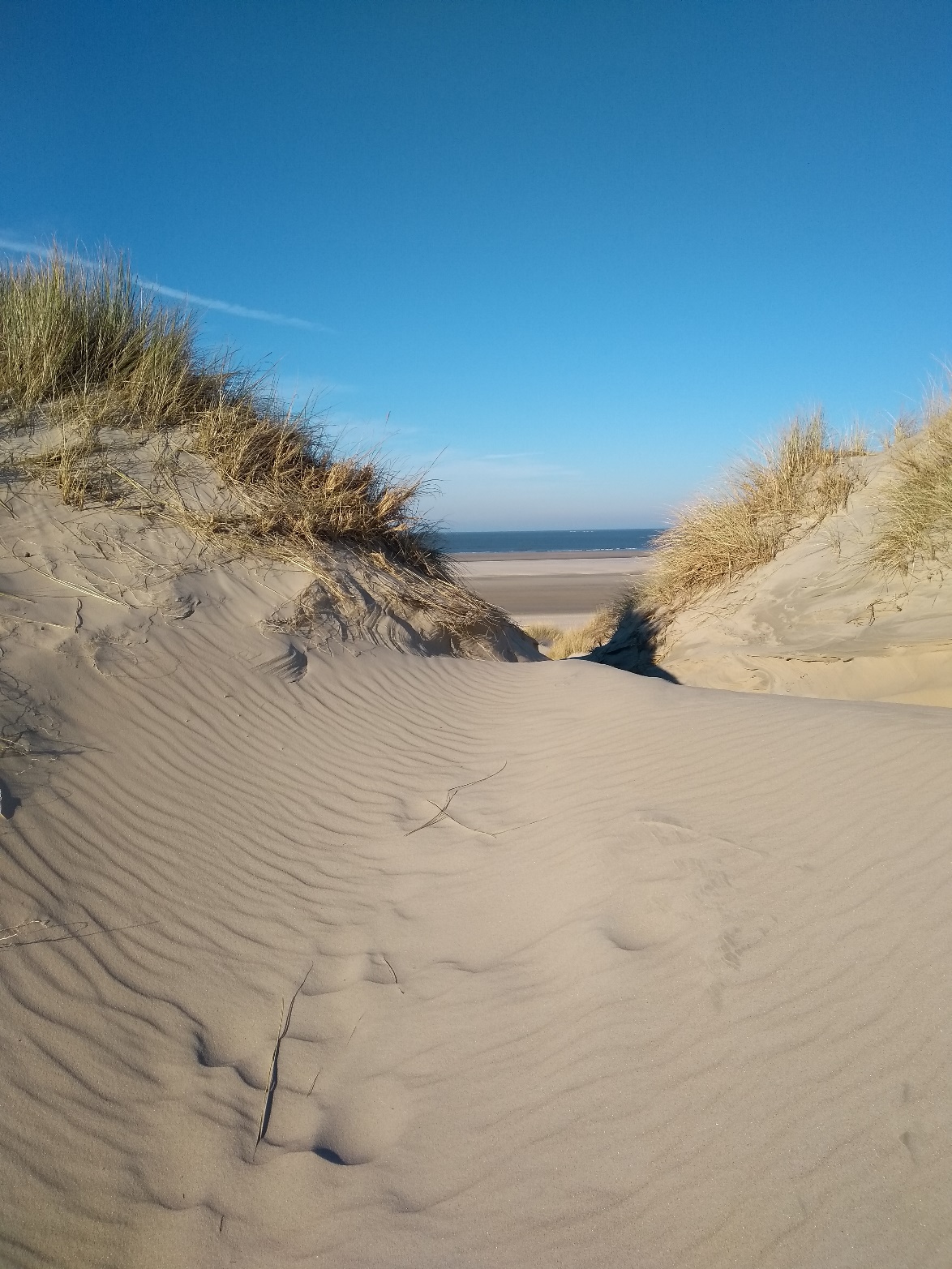 Öffnungszeiten der Pfarrbürosin der Ferienzeit vom 11.07. bis 26.08.2022:Bitte beachten Sie die Ferienordnung bei den Öffnungszeiten der Pfarrbüros:St. Ursula: Mo, Mi und Fr. 10 - 12 Uhr und St. Georg: Di und Do 10 - 12 Uhr